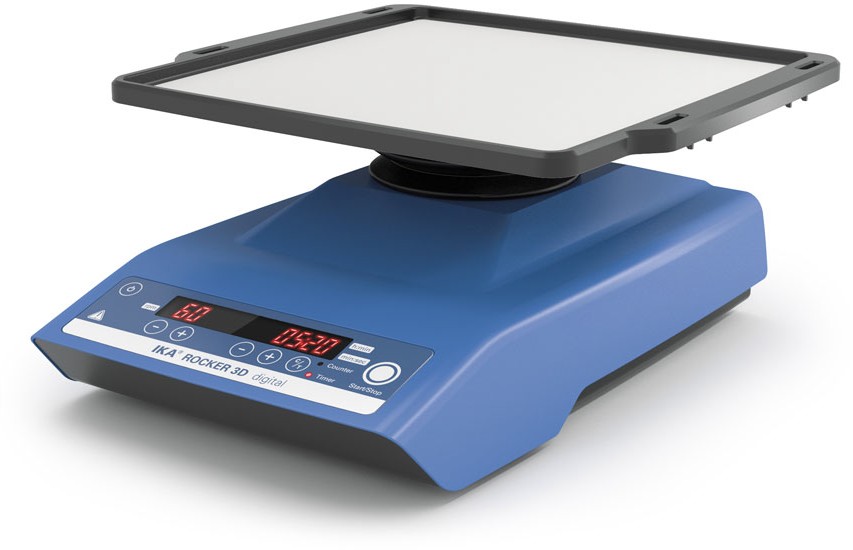 ROCKER 3D digital/// Data SheetDigital shaker with three-dimensional tumbling motion and adjustable speed for smooth mixing tasks. Used for homogeneous mixing in flasks, culture flasks, Petri dishes and tubes. Ideal for e.g. the cultivation of cell cultures, DNA extractions, distributing of cells and staining and destaining of cells. Even with load and voltage fluctuations, shaking speed remains constant. An adjustable angle ensures optimum adaption to the particular experimental conditions.Timer: Countdown, adjustable from 1 s to 99h 59minCounter: Display of shaking timeError Code DisplayDifferent attachments enable use for a variety of applicationsUsable at 4 to 50 °C in incubatorsEasy operation with touch keypadAnti-slip rubber mat includedSuitable for continuous operationShaking diameter: 0 - 15° (angle)Speed range: 5 - 80 rpmTechnical DataType of movement	tumblingPermissible shaking weight (incl. attachment) [kg]	2Permissible ON time [%]	100Speed min (adjustable) [rpm]	5Speed range [rpm]	0 - 80Speed display	7 segment LEDSpeed adjustment	1 RPM stepsTimer	yesTimer display	7 segment LEDTime setting min. [s]	1Time setting max. [min]	5999Operating mode	timer and continuous operationTumbling angle adjustable [°]	0 - 15Shaking platform stackable	yesAltitude (when shaking platform stacked) [mm]	30Dimensions (W x H x D) [mm]	280 x 185 x 330Weight [kg]	2.3Permissible ambient temperature [°C]	4 - 50Permissible relative humidity [%]	80Protection class according to DIN EN 60529	IP 21Voltage [V]	100 - 240Frequency [Hz]	50/60Power input [W]	24DC Voltage [V=]	24Current consumption [mA]	1000